Superintendent’s Memo #133-19
COMMONWEALTH of VIRGINIA 
Department of Education
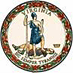 DATE:	June 7, 2019TO: 	Division SuperintendentsFROM: 	James F. Lane, Ed.D., Superintendent of Public InstructionSUBJECT: 	Provisions for Reallocating Unused Student Slots in Regional Alternative  Education Programs for 2019-2020The 2019-2020 state budget adopted by the 2019 General Assembly includes provisions for reallocating unused student slots in regional alternative education programs. These provisions are as follows:In the event a school division does not use all of the student slots it is allocated under a regional alternative education program, the unused slots may be reallocated or transferred to another school division. A school division must request from the Virginia Department of Education the availability and possible use of any unused student slots. If any unused slots are available, and if the requesting school division chooses to utilize any of the unused slots, the requesting school division shall only receive the state's share of tuition for the unused slot that was allocated for the originally designated school division. No requesting school division shall receive more tuition funding from the state for any requested unused slot than what would have been the calculated amount for the requesting school division had the unused slot been allocated to the requesting school division in the original budget. The requesting school division shall pay any remaining tuition due for using a previously unused slot.A data collection survey will be sent electronically to the regional alternative education coordinator in the fiscal agent school division in the coming days. The coordinator is responsible for contacting the participating divisions in that regional program and completing a combined survey on the number of slots to be used in the regional program for 2019-2020. The data collected will determine the number of unused student slots that will be available for reallocation in fiscal year 2020, and the number of unused student slots being requested by divisions. Once the Department receives the information, a reallocation process will be conducted to distribute unused student slots to requesting divisions. The description of this process can be found in Attachment A. Regional Alternative Education Programs Process for Determining Distribution of Unused Student Slots, 2019-2020. The data collection survey to determine reallocation of student slots is due to the Department on Friday, July 19, 2019, and it is anticipated that the process to reallocate any unused student slots will be completed by September 2019. Based on the allocation to each regional program: State funds will be sent to the fiscal agent division on a semimonthly basis (i.e., the 16th and the last day of the month) through Electronic Data Interchange (EDI) payments.  Payments will begin in January 2020 based on the final number of student slots following the approved reallocations. Semimonthly payments for the program will continue through June 30, 2020.If you have any questions or need additional information, please contact Mr. Daniel Dunham, Military Student and Families Specialist, Office of Student Services, at Dan.Dunham@doe.virginia.gov or (804) 225-2157. JFL/DLDAttachment:A.  	Regional Alternative Education Programs Process for Determining Distribution of Unused Student Slots, 2019-2020 (Word) 